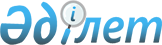 О мерах по созданию Восточно-Казахстанского медного комплексаПостановление Правительства Республики Казахстан от 16 августа 1999 года № 1161

      В соответствии с пунктом 4 статьи 2 Закона Республики Казахстан от 21 января 1997 года "О банкротстве" Z970067_ и в целях продолжения реализации постановления Правительства Республики Казахстан от 23 июня 1999 года № 838 "О создании Восточно-Казахстанского медного комплекса" для организации на базе Иртышского медеплавильного завода и Иртышского горно-обогатительного комбината медного комплекса, учитывая важное его значение для экономики Восточно-Казахстанского региона республики, Правительство Республики Казахстан постановляет: 

      1. Установить особые условия и порядок реализации конкурсных масс организаций, указанных в преамбуле настоящего постановления, предусматривающие: 

      1) осуществление продажи имущественного комплекса товарищества с ограниченной ответственностью "Иртышский медеплавильный завод" единым лотом; 

      осуществление продажи имущественного комплекса товарищества с ограниченной ответственностью "Иртышский горно-обогатительный комбинат" единым лотом; 

      2) обязательства покупателя по погашению требований кредиторов третьей очереди; 

      3) привлечение потенциального инвестора для финансирования подготовительных работ по запуску производств; 

      4) включение затрат потенциального инвестора по запуску предприятий в административные расходы, связанные с проведением процедуры банкротства; 

      5) обязательства по обеспечению покупателем загрузки мощностей: 

      медеплавильного производства на выпуск не менее 32500 (тридцать две тысячи пятьсот) тонн черновой меди в течение года; 

      Иртышского рудника в течение одного года на производительность 500000 (пятьсот тысяч) тонн руды; 

      Белоусовского рудника в течение одного года на производительность 500000 (пятьсот тысяч) тонн руды; 

      Белоусовской обогатительной фабрики на производительность 600000 (шестьсот тысяч) тонн в течение шести месяцев и в течение года - на один 1000000 (один миллион) тонн руды. 

      2. Предусмотреть дополнительные требования к покупателям конкурсных масс: 

      1) к торгам допускаются юридические лица, имеющие опыт работы в горно- металлургической промышленности; 

      2) сохранение или обеспечение новыми рабочими местами работников Верхне-Березовской обогатительной фабрики, в случае невозможности ее эксплуатации, расположенной в поселке Верхне-Березовский. 

      3. Контроль за исполнением настоящего постановления возложить на акима Восточно-Казахстанской области Метте В.Л. 

      4. Настоящее постановление вступает в силу со дня подписания. 

 

     Премьер-Министр     Республики Казахстан

     (Специалисты: Склярова И.В.,                   Кушенова Д.С.)
					© 2012. РГП на ПХВ «Институт законодательства и правовой информации Республики Казахстан» Министерства юстиции Республики Казахстан
				